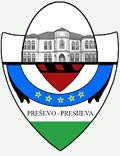 ПРИЈАВАFLETËPARAQITJE         За учешће на јавном конкурсу за доделу средстава из буџета Општине Прешево за 2019. годину за годишње програме и пројекте удружење грађана и спортских организација.         Për pjesëmarrje në konkursin publik për ndarjen e mjeteve nga buxheti i Komunës së Preshevës  për vitin 2019 për programet vjetore dhe projektet e shoqatave të qytetarëve dhe organizatave të sportit.1.Назив седиште и адреса удружења грађана/ спортске организацијеEmërtimi i selisë dhe adresa e shoqatës qytetare/organizatës së sportit2.Контакт телефон/фах; е-mail telefoni/fax kontakues dhe e-mail  3.Особа одговорна за спровођење и реализацију програма удружења грађана/ спортске организације ( име, презиме, адреса, мејл, телефон и ЈМБГ)Personi përgjegjës për zbatimin dhe realizimin e programit të shoqatës joqeveritare/organizatës së sportit (emri, mbiemri, adresa, e-maili, telefoni dhe NANJQ4.Година оснивања удружења / спортске организацијеViti i themelimit i shoqatës qytetare/organizatës sportive5.Област деловања Sfera e fushëveprimit6.Орган код кога је удружењеа/ спортска организација регистрована и регистарски број Organi nga i cili shoqata qytetare/organizata e sportit është regjistruar dhe numri i regjistrit7.Име и презиме, функција, датум избора и рок мандата лица овлашћеног за заступање, адреса, мејл, телефон и мобилни Emri dhe mbiemri, funksioni, data e zgjedhjes dhe gjatësia e mandatit të personit të autorizuar për prëgfaqësim, adresa, e-maili, telefoni dhe mobili8.Да ли организација има у току судске или арбитражне спорове ( које и вредност спора) A është organizata në ndonjë kontest gjyqësor apo të arbitrazhit (cilat dhe shuma e kontestit)9.Да ли је организација у последње три године правноснажном одлуком кажњена за прекршај или привредни преступ везан за њену делатност A ka pasur organizata në tri vitet e fundit ndonjë dënim të prerë për kundërvajtje ose shkelje ekonomike lidhur me punën e saj10.Да ли организација има блокаду рачуна, пореске дугове или дугове према организацијама социјалног осигурања A është e bllokuar llogaria e organizatës, a ka borxhe tatimore ose borxhe ndaj organizatave të sigurimit social11.Дали сте били корисник бу'џетских средстава од стране опптине Прешево у предходних три годинама (2016, 2017, 2018) ? A keni qenë përfitues të mjeteve financiare nga buxheti i komunës së Preshevëe në tri vitet e fundit (2016, 2017, 2018) ?      1.Да                 2. Не              износ ____________ рсд      1.Po                 2. Jo               shuma ____________ rsdУ Прешево  Në Preshevë  Дана - më  Печат и потпис овлашћеног лицаVula dhe nënshkrimi i personit të autorizuar